Section I : Avis d’appel d’offres à la concurrenceMINISTERE DE LA COMMUNICATION                                                           REPUBLIQUE DU MALI ETDEL’ECONOMIENUMERIQUE                                                             Un Peuple – Un But – Une Foi                                                                                                                                                                                                                                                                                                                                       ************                                                                                 *************OFFICE DE RADIO ET TELEVISION DU MALI                 **************Avis d’Appel à Concurrence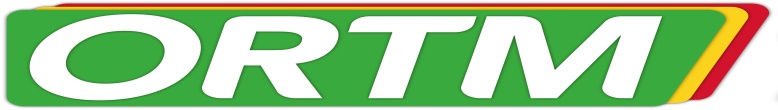 Avis d’Appel d’Offres Ouvert (AAOO)OFFICE DE RADIO ET  TELEVISION DU MALIAAO  N° 008/2021 – MCEN/ORTML’Office de Radio et Télévision du Mali dispose des fonds sur le Budget National, et à l’intention d’utiliser une partie de ces fonds pour effectuer des paiements au titre du Marché relatif à L’Acquisitions de filtres pour groupes électrogènes, équipements Et pièces de Rechange Energie Et Froid Et Acquisition De Groupes En Deux (02) Lots L’Office de Radio et Télévision du Mali sollicite des offres fermées de la part de candidats éligibles et répondant aux qualifications requises pour la livraison de :FOURNITURE DE  PIECES DE RECHANGE ET DE CONSOMMABLE (FILTRES, HUILE) POUR ENERGIE ET FROID EN (02) LOTS Lot1:Fourniture de Pièces de rechange   pour Energie et FroidLot2 : Fourniture de Consommable (Filtres huile) pour Energie et Froid.NB : Un soumissionnaire peut postuler pour les deux lots et peut  aussi gagner les deux lots La passation du Marché sera conduite par Appel d’offres ouvert tel que défini dans le Code des Marchés publics à l’article 50, et ouvert à tous les candidats éligibles. Les candidats intéressés peuvent obtenir des informations auprès de la Direction des Finances et de l’Approvisionnement de l’ORTM et prendre connaissance des documents d’Appel d’offres à la même adresse :Direction des Finances et de l’Approvisionnement, ORTM – BP 171 Bamako  Tel : (000 223) 20 21 42 05 à Bozola ; rue de la Marne.Les exigences en matière de qualifications sont : Capacité financièreLe Soumissionnaire doit fournir la preuve écrite qu’il satisfait aux exigences ci-après :Bilans, extraits des bilans et comptes d’exploitation  des années 2017, 2018 et 2019, certifiés par un expert-comptable  ou attestés par un comptable agréé inscrit à l’Ordre. Sur ces bilans, doit figurer la mention suivante apposée par le service compétent des Impôts « Bilans ou extrait de bilans conformes aux déclarations souscrites aux services des Impôts » ;Le chiffre d’affaires moyen des trois (03) dernières années 2017, 2018 et 2019 doit être au moins égal au montant de sa soumission ;Les sociétés nouvellement créées doivent fournir une attestation bancaire de disponibilité de fonds ou d’engagement ferme à financer le marché d’un montant au moins égal au montant de l’offre du soumissionnaire pour chaque  lot et la liste du personnel clé et leur CV pour chaque lot Toutefois, pour l’appréciation des expériences la candidature de ces sociétés doit être examinée en regard des capacités professionnelles et techniques, notamment, par le biais des expériences et références obtenues par leurs dirigeants ou collaborateurs.Toutefois, pour l’appréciation des expériences la candidature de ces sociétés doit être examinée en regard des capacités professionnelles et techniques, notamment, par le biais des expériences et références obtenues par leurs dirigeants ou collaborateurs.Capacité technique et expérienceLe Soumissionnaire doit prouver, documentation à l’appui qu’il satisfait aux exigences de capacité technique ci-après : Voir le résumé des spécifications techniques contenu dans le dossier d’appel d’offres.Le Soumissionnaire doit prouver, documentation à l’appui, qu’il satisfait aux exigences d’expérience ci-après : Avoir réalisé avec succès au moins deux (02) marchés similaires au moins 80 millions par lot au cours des cinq dernières années (2016 à 2020) attestées par les attestations de bonne exécution, les procès-verbaux de réception provisoire ou définitive et les copies des pages de gardes et des pages de signatures des marchés correspondants ou tout document émanant d’institutions publiques ou parapubliques ou internationales permettant de justifier de sa capacité à exécuter le marché dans les règles de l’art.Les candidats devront joindre à leurs offres les pièces administratives suivantes :Attestation d’inscription au registre de commerce ou sa photocopie certifiée conforme ; Carte d’identification fiscale ;Statut ; Certificat de non faillite certifié dûment établi par les autorités compétentes datant de moins de 3 mois ;L’attributaire provisoire du marché doit obligatoirement fournir dans un délai  de deux jours les pièces ci-après :Attestation OMH ; Attestation INPS ; Attestation TVA en cours de validitéQuitus fiscal  ou sa photocopie certifiée conforme Les candidats intéressés peuvent consulter gratuitement le dossier d’Appel d’offres complet ou le retirer à titre onéreux contre paiement d’une somme non remboursable de 200.000 FCFA à l’adresse mentionnée ci-après : Direction des Finances et de l’Approvisionnement, ORTM – BP 171 Bamako - Tel : (00 223) 20 21 42 05 à Bozola ; rue de la Marne. La méthode de paiement sera en espèce contre un reçu. Le Dossier d’Appel d’offres sera adressé par voie électronique ou par support physique à retirer sur place.Les offres devront être soumises à l’adresse ci-après : Direction des Finances et de l’Approvisionnement au plus tard 04 Mars 2021 à 9 heures. Les offres remises en retard ne seront pas acceptées. Les offres doivent comprendre une garantie de soumission de : Un Million   (1 000 000) Franc CFA pour le lot1 et Six cent mille (600 000) Franc CFA pour le lot2.Les Soumissionnaires resteront engagés par leur offre pendant une période de quatre-vingt-dix jours (90) à compter de la date limite du dépôt des offres comme spécifié au point 19.1 des IC et au DPAO.Les offres seront ouvertes en présence des représentants des soumissionnaires qui souhaitent assister à l’ouverture des plis le  04 Mars 2021 à 10 heures précises à l’adresse suivante : la salle de conférence de l’ORTM à Bozola ; rue de la Marne BP 171.                                                                                             Bamako, le 11/03/2020 Le Directeur Général  								            SALIF SANOGO        Officier de   l’Ordre National